INDICAÇÃO Nº 2027/2017Sugere ao Poder Executivo Municipal a roçagem e limpeza das dependências de Praça Pública, localizada defronte ao nº 381 da Rua Cícero Jones, no bairro Vila Linópolis. Excelentíssimo Senhor Prefeito Municipal, Nos termos do Art. 108 do Regimento Interno desta Casa de Leis, dirijo-me a Vossa Excelência para sugerir que, por intermédio do Setor competente, seja realizada a roçagem e limpeza das dependências de Praça Pública, localizada defronte ao nº 381 da Rua Cícero Jones, no bairro Vila Linópolis, neste município.  Justificativa: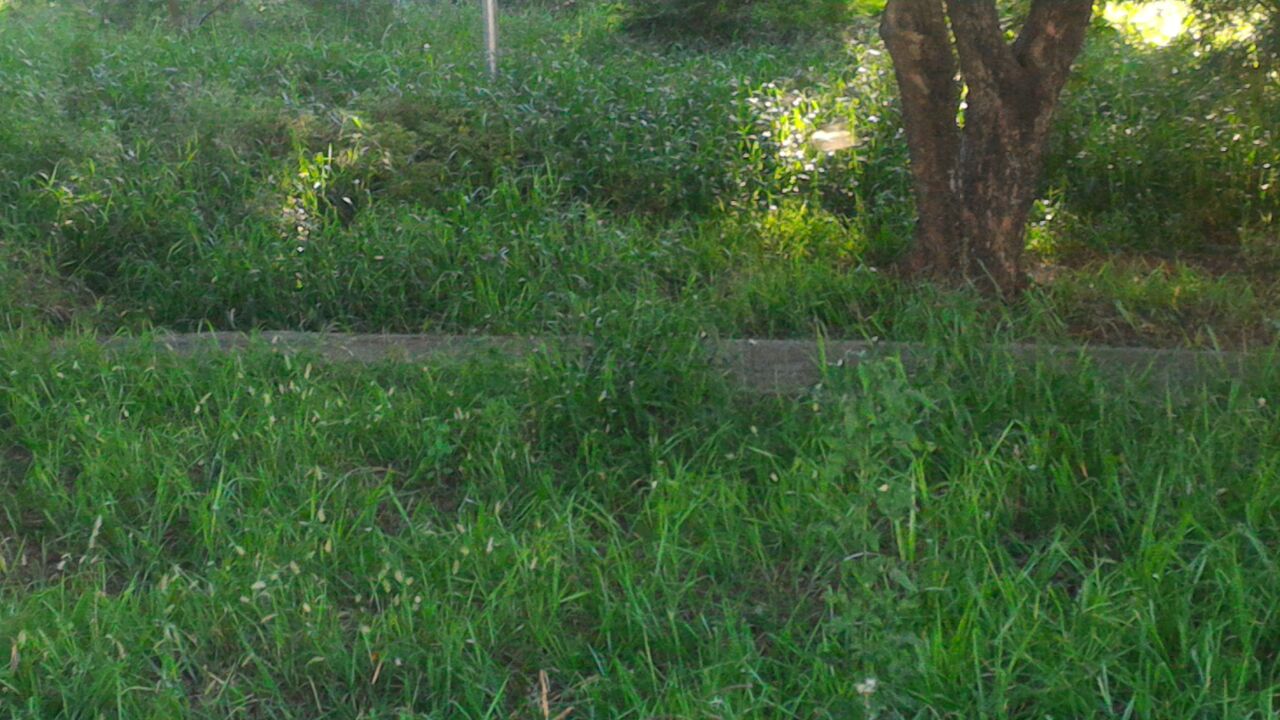 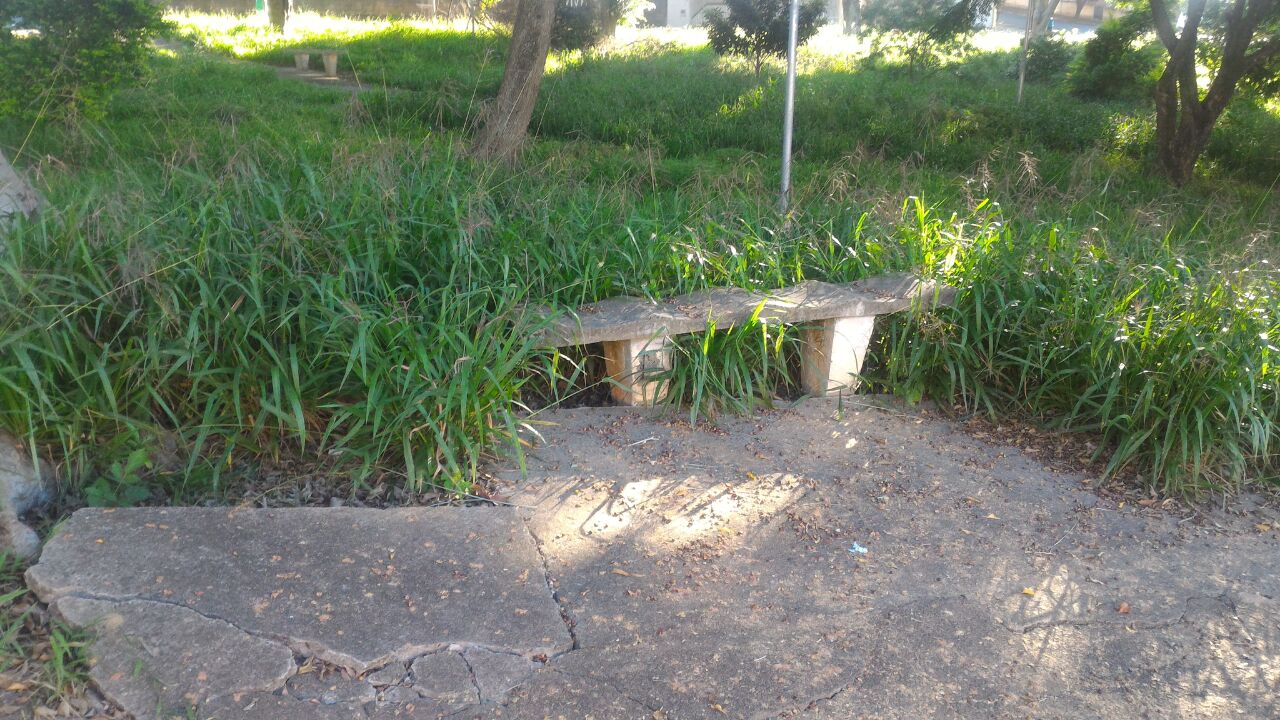 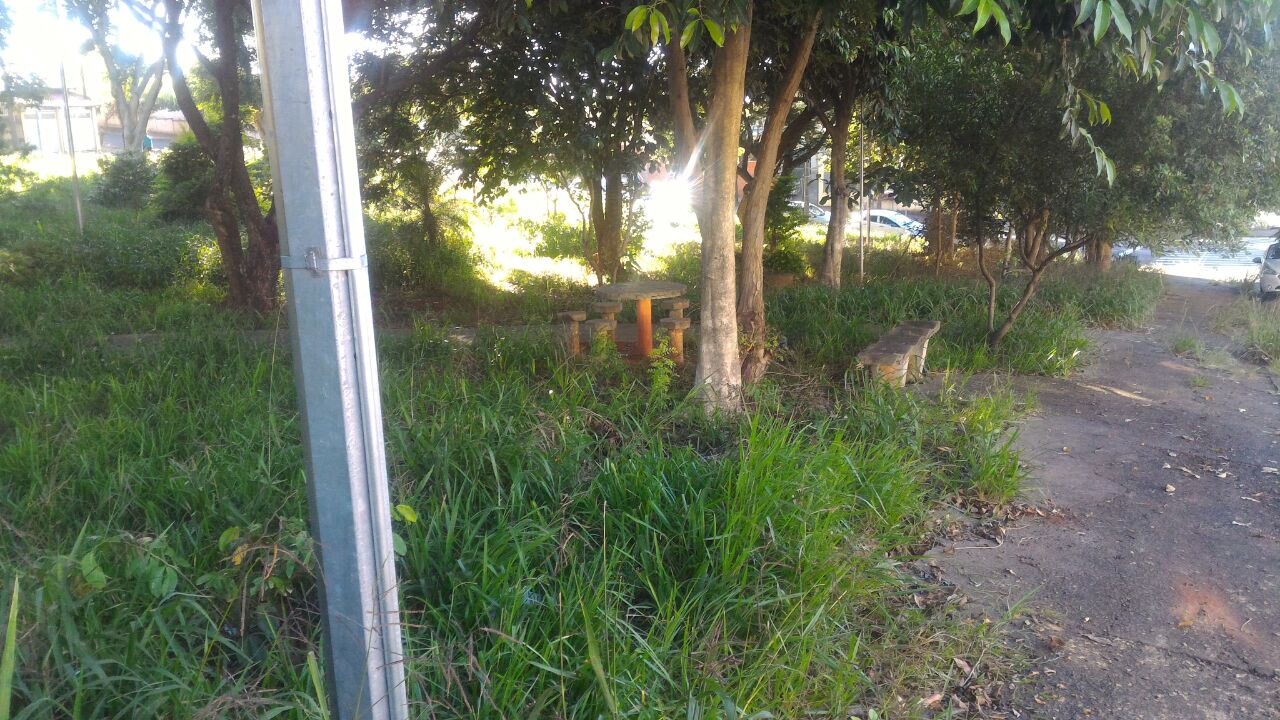 Conforme fotos acima, solicitamos a limpeza e roçagem da Praça pública localizada no endereço supracitado, haja vista o mato alto no local, o que vem trazendo transtornos aos munícipes que frequentam o local. Pedimos urgência no atendimento dessa indicação.Plenário “Dr. Tancredo Neves”, em 20 de Fevereiro de 2.017.JESUS VENDEDOR-Vereador / Vice Presidente-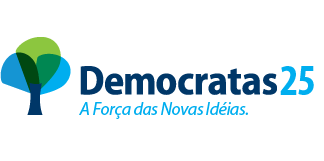 